Број: ДЗ-01-1334Датум: 11.05.2016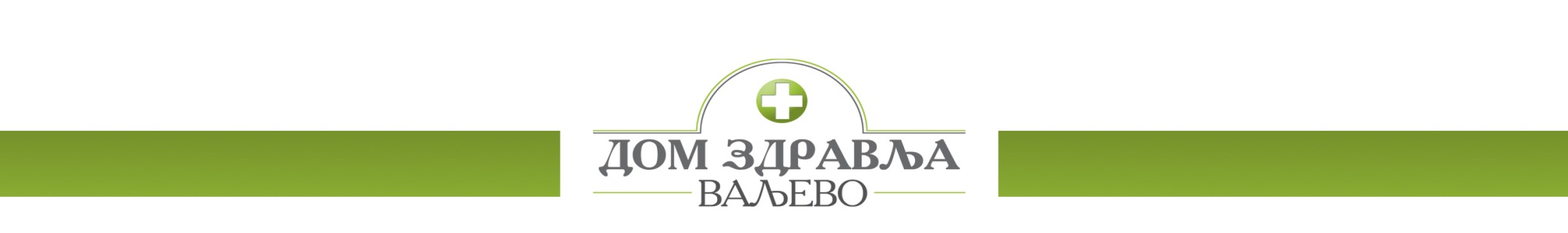 КОНКУРСНА  ДОКУМЕНТАЦИЈА ЗА ЈАВНУ НАБАВКУКАНЦЕЛАРИЈСКОГ МАТЕРИЈАЛА (ЈН бр. 1-11/2016)у Ваљеву, мaj 2016. године1. ПОЗИВ ЗА ПОДНОШЕЊЕ ПОНУДА1.1. ПОДАЦИ О НАРУЧИОЦУ1.2. ВРСТА ПОСТУПКА	Јавна набавка добара спроводи се у поступку јавне набавке мале вредности у складу са Законом о јавним набавкама (,,Сл.гласник РС“, број 124/12), Подзаконским актима и Одлуком о покретању поступка бр. ДЗ-01-1332 од 11.06.2016. године.1.3. ПРЕДМЕТ ЈАВНЕ НАБАВКЕ	Предмет јавне набавке је  набавка канцеларијског материјала, обликован по партијама. Партија 1 – Разни канцеларијски материјалПартија 2  – Штампани материјал и обрасци Партија 3 – Тонери оригиналниНазив и ознака из општег речника набавке: 30192000 – канцеларијски материјал	1.4. КРИТЕРИЈУМ ЗА ДОДЕЛУ УГОВОРАКритеријум за доделу уговора је најнижа понуђена цена. Уколико се појаве понуђачи са истом ценом, биће изабран понуђач који понуди краћи рок испоруке.1.5. НАЧИН ПРЕУЗИМАЊА КОНКУРСНЕ ДОКУМЕНТАЦИЈЕСва заинтересована лица кокнкурсну документацију могу лично преузети на адреси наручиоца: Дом здравља Ваљево, улица Железничка 12, 14000 Ваљево, од 08,00 до 14,00 часова, уз овлашћење за преузимање конкурсне документације.Кокнкурсна документација се може преузети и на интернет адреси наручиоца и Порталу јавних набавки.1.6. НАЧИН ПОДНОШЕЊА ПОНУДЕ И РОК ЗА ПОДНОШЕЊЕ ПОНУДЕПонуда се подноси у складу са конкурсном документацијом и техничком спецификациом наручиоца који је саставни део конкурсне документације. Понуђач понуду подноси лично или непосредно путем поште у затвореној коверти. На предњу страну коверте понуђач лепи попуњен „Помоћни образац“ (ПО1) који уписује податке о свом тачном називу, адреси, броју телефона, e-mail адреси и имену и презимену овлашћеног лица за контакт.Понуђач може да поднесе понуду за једну или више партија.Понуђач који је самостално поднео понуду не може истовремено да учествује у заједничкој понуди или као подизвођач, нити исто лице може учествовати у више заједничких понуда.Рок за достављање понуда је 08.06.2016. године до 10,00 часова.Понуда се сматра благовременом уколико је примљена у писарницу наручиоца последњег дана рока до 10,00 часова, на адресу Дома здравља Ваљево, писарница, улица Железничка 12, 14000 Ваљево.Понуђач може пре истека рока за подношење понуда да допуни, измени или опозове своју понуду писаним обавештењем, са назнаком: „Допуна понуде“, „Измена понуде“ или „Опозив понуде“ за јавну набавку- набавка канцеларијског материјала, ЈН бр. 1-11/2016, Понуђач је дужан да јасно назначи која документа накнадно доставља, односно који део понуде мења. По истеку рока за подношење понуда понуђач не може да допуњује мења или опозове своју понуду.1.7. МЕСТО, ВРЕМЕ И НАЧИН ОТВАРАЊА ПОНУДАПоступак јавног  отварања понуда обавиће се 08.06.2016. године, последњeг дана рока за достављање понуда са почетком у  10,30 часова  на адреси: Дом здравља Ваљево, улица Железничка 12, 14000 Ваљево, сала за састанке.Благовремено приспеле понуде комисија ће отварати по редоследу приспећа.О поступку отварања понуда комисија наручиоца води записник који потписују чланови комисије и присутни представници понуђача који преузимају примерак записника.Понуђачу који је поднео понуду, а није присуствовао поступку отварања понуда, копија записника се доставља у року од три дана од дана отварања понуда.1.8. УСЛОВИ ПОД КОЈИМА ПРЕДСТАВНИЦИ ПОНУЂАЧА МОГУУЧЕСТВОВАТИ У ПОСТУПКУ ОТВАРАЊА ПОНУДАПре почетка поступка јавног отварања понуда, представници понуђача који ће присуствовати поступку отварања понуда, дужни су да комисији наручиоца предају писано пуномоћје, којим ће доказати овлашћење за учешће у поступку јавног отварања понуда.1.9. РОК ЗА ДОНОШЕЊЕ ОДЛУКЕ Рок за доношење Одлуке о додели уговора је пет дана, од дана отварања понуда.1.10. ЛИЦЕ ЗА КОНТАКТКонтакт особа за преузимање конкурсне документације је Весна Јокић, телефон 014/3150051, моб. телефон 064/8321300.На основу Правилника о обавезним елементима конкурсне документације у поступку јавне набавке мале вредности (,,Сл.гласник РС“, број 29/2013, 104/2013 и 68/2015), у даљем тексту: Закон) конкурсна документација садржи:2. УПУТСТВО ПОНУЂАЧИМА КАКО ДА САЧИНЕ ПОНУДУ2.1. ПОДАЦИ О ЈЕЗИКУ У ПОСТУПКУ ЈАВНЕ НАБАВКЕПонуда и остала документација која се односи на понуду мора бити састављена на српском језику.Поступак отварања понуда води се на српском језику.2.2.  ПОДАЦИ О ОБАВЕЗНОЈ САДРЖИНИ ПОНУДЕ Обавезну садржину понуде чине сви докази (прилози) тражени конкурсном документацијом, као и попуњени, потписани и оверени сви обрасци из конкункурсне документације, и то:П Р И Л О З И:О Б Р А С Ц И:2.3. ПОСЕБНИ ЗАХТЕВИ У ПОГЛЕДУ НАЧИНА САЧИЊАВАЊА ПОНУДЕ И ПОПУЊАВАЊА ОБРАЗАЦАПонуда мора бити састављена тако да понуђач све захтеване податке упише у обрасце који су саставни део конкурсне документације. Понуда мора бити јасна, недвосмислена, читко откуцана или попуњена штампаним словима, оверена печатом и потписом овлашћене особе. Није дозвољено попуњавање графитном оловком, пенкалом, фломастером или црвеном оловком, свако бељење или подебљавање бројева мора се парафирати и оверити од стране понуђача.         Пожељно је да буде тако спакована и нумерисана да се поједини листови не могу накнадно уметати.На сваком обрасцу конкурсне документације је наведено ко је дужан да образац овери печатом и потпише и то:- Уколико понуду подноси понуђач који наступа самостално, сваки образац мора бити оверен и потписан од стране овлашћеног лица понуђача;- Уколико понуду подноси понуђач који наступа са подизвођачем, сваки образац мора бити оверен и потписан од стране овлашћеног лица понуђача;- Уколико понуду подноси група понуђача, сваки образац мора бити оверен и потписан од стране овлашћеног члана групе понуђача - носиоца посла.2.4. ПОНУДА СА ВАРИЈАНТАМАПонуда са варијантама није дозвољена.2.5. ИЗМЕНЕ, ДОПУНЕ И ОПОЗИВ ПОНУДЕ Понуђач може да измени, допуни или опозове понуду писаним обавештењем пре истека рока за подношење понуда. Свако обавештење о изменама, допунама или опозиву понуде се подноси у засебној затвореној коверти, на исти начин на који се доставља понуда, са назнаком “Измена понуде”, “Допуна понуде” или “Опозив понуде” за ЈАВНУ НАБАВКУ – набавка канцеларијског материјала, ЈН бр. 1-11/2016, (НЕ ОТВАРАТИ).Понуђач је дужан да на полеђини коверте назначи назив, адресу, телефон и контакт особу.	Измена допуна или опозив понуде се доставља путем поште или лично сваког радног дана  од 08,00 до 14,00 часова, на адресу наручиоца.Понуђач је дужан да јасно назначи која документа накнадно доставља, односно који део понуде мења. По истеку рока за подношење понуда понуђач не може да допуњује мења или опозове своју понуду.Уколико се измена понуде односи на понуђену цену, цена мора бити изражена у динарском износу, а не у процентима. Начин обрачуна цене у случају  измене  понуде кроз измену цене, вршиће се корекцијом понуђене основне цене по појединачним позицијама или јединичним ценама, на начин линеарне корекције у зависности од коначне  укупне цене након извршене измене понуде.2.6. САМОСТАЛНО ПОДНОШЕЊЕ ПОНУДЕ Понуђач који је самостално поднео понуду, не може истовремено да учествује у заједничкој понуди или као подизвођач, нити у више заједничких понуда.2.7. ПОНУДА СА ПОДИЗВОЂАЧЕМ Понуђач је дужан да у понуди наведе да ли ће извршење набавке делимично поверити подизвођачу и да наведе његов назив. Уколико понуђач намерава да извршење набавке делимично повери подизвођачу, обавезан је да наведе у својој понуди проценат укупне вредности набавке који ће поверити подизвођачу а који не може бити већи од 50 %  и део предмета набавке који ће извршити преко подизвођача. Понуђач је дужан да наручиоцу, на његов захтев, омогући приступ код подизвођача ради утврђивања испуњености услова.Понуђач је дужан да за подизвођаче достави доказе о испуњености обавезних услова из члана 75. став 1. тач 1) до 4) Закона о јавним набавкама.Понуђач, односно добављач у потпуности одговара наручиоцу за извршење обавеза из поступка јавне набавке, односно за извршење уговорних обавеза, без обзира на број подизвођача.2.8. ЗАЈЕДНИЧКА ПОНУДА Сваки понуђач из групе понуђача мора да испуни обавезне услове из члана 75. став 1. тач. 1) до 4) Закона о јавним набавкама. Услов из члана 75. став 1. тачка 5) истог закона дужан је да испуни понуђач из групе понуђача којем је поверено извршење дела набавке за који је непоходна испуњеност тог услова.Саставни део заједничке понуде је споразум којим се понуђачи из групе међусобно и према наручиоцу обавезују на извршење јавне набавке, а који обавезно садржи: 1) податке о члану групе који ће бити носилац посла, односно који ће поднети понуду и који ће заступати групу понуђача пред наручиоцем и 2) опис послова сваког од понуђача из групе понуђача у извршењу уговора.Понуђачи који поднесу заједничку понуду одговарају неограничено солидарно према наручиоцу.2.9. РОК ИСПОРУКЕ Испорука ће се вршити сукцесивно, по позиву наручиоца у року од ________, a најдуже 24 сата.2.10. РОК  ПЛАЋАЊА Плаћање ће се вршити у року од 30 (тридесет) дана, од дана пријема уредно испостављеног рачуна.2.11. КВАЛИТЕТ	Испоручилац гарантује квалитет испоручене робе одређен прописима о квалитету, односно важећим домаћим или међународним стандардима за ту врсту робе. Роба која се испоручује мора бити фабрички нова,  у оригиналном паковању произвођача на коме је јасно назначен тип, врста и количина робе.2.12. КВАНТИТАТИВНИ И КВАЛИТАТИВНИ ПРИЈЕМ Квантитативни и квалитативни пријем испоручених добара вршиће се у просторијама наручиоца. У случају да количина и квалитет не одговарју понуђеним, наручилац има право да одмах уложи рекламацију испоручиоцу. Испоручилац мора најкасније у року од 2 дана поступити по рекламацији.2.13. ВАЛУТА И ЦЕНА Цена мора бити изражена у динарима са и без пореза на додату вредност и иста је фиксна до извршења уговора.Цену је потребно изразити нумерички и текстуално, при чему текстуално изражена цена има предност у случају несагласности.Цена треба да буде изражена тако да обухвати све трошкове које понуђач има у реализацији предметне јавне набавке.У случају понуђене неуобичајено ниске цене, наручилац ће поступити у складу са одредбама члана 92. Закона о јавним набавкама.2.14. ПОВЕРЉИВИ ПОДАЦИ Наручилац је дужан да:1)	чува као поверљиве све податке о понуђачима садржане у понуди које је као такве, у складу са законом, понуђач означио у понуди; 2)	одбије давање информације која би значила повреду поверљивости података добијених у понуди;3)	чува као пословну тајну имена заинтересованих лица, понуђача и подносилаца пријава, као и податке о поднетим понудама, односно пријавама, до отварања понуда, односно пријава. Неће се сматрати поверљивим докази о испуњености обавезних услова, цена и други подаци из понуде који су од значаја за примену елемената критеријума и рангирање понуде. 2.15. ДОДАТНЕ ИНФОРМАЦИЈЕ И ПОЈАШЊЕЊА Понуђач може, у писаном облику, тражити од наручиоца додатне информације или појашњења у вези са припремањем и подношењем понуде, најкасније пет дана пре истека рока за подношење понуде, на е-mail: nabavka@dzvaljevo.rs.  Наручилац је дужан да у року од три дана од дана пријема захтева од стране понуђача, одговор објави на Порталу јавних набавки и својој интернет страници.Тражење додатних информација или појашњења телефоном није дозвољено. Ако је документ из поступка јавне набавке достављен од стране наручиоца или понуђача путем електронске поште или факсом, страна која је извршила достављање дужна је да од друге стране захтева да на исти начин потврди пријем тог документа, што је друга страна дужна и да учини када је то неопходно као доказ да је извршено достављање.2.14. РОК  ВАЖНОСТИ  ПОНУДЕРок важности понуде је 45 (четрдесетпет) дана од дана отварања понуда.2.17. ДОДАТНА ОБЈАШЊЕЊА, КОНТРОЛА И ДОПУШТЕНЕ ИСПРАВКЕ ОД ПОНУЂАЧА ПОСЛЕ ОТВАРАЊА ПОНУДАУколико понуђач начини грешку у попуњавању, дужан је да исту избели и правилно попуни, а место начињене грешке парафира и овери печатом. Ако се понуђач не сагласи са исправком рачунских грешака, наручилац ће његову понуду одбити као неприхватљиву. 2.18. КРИТЕРИЈУМ ЗА ДОДЕЛУ УГОВОРАКритеријум за доделу уговора је најнижа понуђена цена. Уколико се појаве понуђачи са истом ценом, биће изабран понуђач чија је понуда прва приспела.2.19. ОДЛУКА О ДОДЕЛИ УГОВОРА Оквирни рок у коме ће наручилац донети Одлуку о додели уговора је пет дана од дана јавног отварања понуда.Образложену Одлуку о додели уговора, наручилац ће објавити на Порталу јавних набавки и својој интернет страници у року од три дана од дана доношења2.20. РОК ЗА ЗАКЉУЧЕЊЕ УГОВОРАНаручилац ће уговор о јавној набавци достави понуђачу којем је уговор додељен у року од осам дана, од дана протека рока за подношење захтева за заштиту права.Ако понуђач коме је додељен уговор одбије да закључи уговор, наручилац ће закључити уговор са првим следећим најповољнијим понуђачем. 2.21. ЗАШТИТА ПРАВА ПОНУЂАЧА	У случају да понуђач сматра да су му у поступку јавне набавке повређена права, може уложити захтев за заштиту права понуђача уз уплату прописане таксе, у току целог поступка јавне набавке, против сваке радње наручиоца, односно поступити у складу са одредбама члан 148. – 153. Закона о јавним набавкама које уређују поступак заштите права понуђача.2.22. ОБУСТАВА ПОСТУПКА ЈАВНЕ НАБАВКЕНаручилац је дужан да обустави поступак јавне набавке уколико нису испуњени услови за доделу уговора из члана 107. Законом о јавним набавкама.Наручилац може да обустави поступак јавне набавке из објективних и доказивих разлога који се нису могли предвидети у време покретања поступка и који онемогућавају да се започети поступак оконча, или услед којих је престала потреба наручиоца за предметном набавком због чега се неће понављати у току исте буџетске године, односно наредних шест месеци.2.23. ТРОШКОВИ ПРИПРЕМАЊА ПОНУДЕТрошкове припреме и подношења понуде сноси искључиво понуђач и не може тражити од наручиоца накнаду трошкова.Ако је поступак јавне набавке обустављен из разлога који су на страни наручиоца, наручилац је дужан да понуђачу надокнади трошкове израде узорка или, модела уколико их је наручилац тражио, ако су израђени у складу са техничким спецификацијама наручиоца и трошкове прибављања средства обезбеђења, под условом да је понуђач тражио накнаду тих трошкова у својој понуди. 3. УПУСТВО ЗА ДОКАЗИВАЊЕ ИСПУЊЕНОСТИ ОБАВЕЗНИХ УСЛОВА ЗА УЧЕШЋЕ У ПОСТУПКУПраво учешћа имају сва заинтересована лица, која испуњавају обавезне  и додатне услове за учешће у поступку јавне набавке, у складу са  чланом 75. и 76 Закона о јавним набавкама („Сл.гласник РС“ бр.124/12; 14/2015 и 68/2015). Испуњеност обавезних услова понуђач доказује орасцима бр.1 и 7 конкурсне документације а испуњеност додатних  услова, достављањем доказа уз понуду, а све  на основу члана 77. истог Закона.Обавезни услови1) Право на учешће у поступку има понуђач ако је регистрован код                   надлежног органа, односно уписан у одговарајући регистар.2) Право на учешће у поступку има понуђач ако он и његов законски заступник нису осуђивани за неко од кривичних дела као члан организоване криминалне групе, да није осуђиван за кривична дела против привреде, кривична дела против животне средине, кривично дело примања или давања мита, кривично дело преваре;3) Право на учешће у поступку има понуђач ако је измирио доспеле порезе и друге јавне дажбине у складу са прописима Републике Србије или стране државе када има седиште на њеној територији.4) Право на учешће у поступку има понуђач ако има важећу дозволу надлежног органа за обављање делатности која је предмет јавне набавке, ако је таква дозвола предвиђена посебним прописном;5) Право на учешће у поступку има понуђач који достави изјаву о поштовању обавеза који произилазе из важећих прописа о заштити на раду, запошљавању и условима рада, заштити животне средине, као и да нема забрану обављања делатности која је на снази у време подношења понуде.Доказивање испуњености обавезних условаПравно лице:1) Извод из регистра Агенције за привредне регистре, односно извод из регистра надлежног Привредног суда 	Без обзира на датум издавања извода2) Извод из казнене евиденције Основног суда на чијем је подручју седиште домаћег правног лица, односно седиште представништва или огранка страног правног лица,     Извод из казнене евиденције Посебног одељења (за организовани криминал) Вишег суда у Београду,      Уверење из казнене евиденције надлежне полицијске управе Министарства унутрашњих послова за законског заступника - захтев за издавање овог уверења може се поднети према месту рођења, али и према месту пребивалишта.	Овај доказ не може бити старији од два месеца пре отварања понуда.3) Потврда Пореске управе Министарства финансија Републике Србије о измиреним доспелим порезима и доприносима,     Потврда надлежне јединице локалне самоуправе о измиреним доспелим порезима и доприносима на локалном нивоу или      Потврда да се понуђач налази у поступку приватизације коју издаје Агенција за приватизацију. 	Овај доказ не може бити старији од два месеца пре отварања понуда.4) За предметну јавну набавку овај услов је неприменљив.5) Потписана и оверена изјава понуђача ( образац бр. 7)Предузетник:1) Извод из регистра Агенције за привредне регистре, односно извод из одговарајућег регистра.	Без обзира на датум издавања извода2) Уверење из казнене евиденције надлежне полицијске управе Министарства унутрашњих послова за законског заступника - захтев за издавање овог уверења може се поднети према месту рођења, али и према месту пребивалишта.	Овај доказ не може бити старији од два месеца пре отварања понуда.3) Потврда Пореске управе Министарства финансија Републике Србије о измиреним доспелим порезима и доприносима,      Потврда надлежне јединице локалне самоуправе о измиреним доспелим порезима и доприносима на локалном нивоу или      Потврда да се понуђач налази у поступку приватизације коју издаје Агенција за приватизацију. 	Овај доказ не може бити старији од два месеца пре отварања понуда.4) За предметну јавну набавку овај услов је неприменљив.5) Потписана и оверена изјава понуђача ( образац бр. 7)Додатни условиПартија 1Право на учешће има понуђач који достави технички лист папира за штампањеДоказ – Технички лист папира за штампање из кога се може закључити да папир испуњава услове из обрасца бр. 9 – структура цена. Партија 31) Уколико се нуди оригинал произвођача опреме ( штампача) право на учешће има понуђач који достави оригинални документ, ауторизацију, потврду или гаранцију представништва произвођача опреме на територији Републике Србије којим произвођач штампача  гарантује да је понуђени тонер оригиналан. Ова потврда мора бити насловњена на наручиоца и на предметну јавну набавку.Уколико се нуди еквивалент право на учешће има понуђач који достави оригинални документ, потврду или гаранцију представништва произвођача опреме (штампача) на територији Републике Србије којим произвођач штампача  гарантује да понуђени тонер у свим карактеристикама одговара штампачу и да неће нанети штету због не коришћења оригиналног тонера произвођача опреме. Ова потврда мора бити насловљена на наручиоца и на предметну јавну набавку.Доказ – Уколико понуђач нуди оригинал - оригинални документ, ауторизација, потврда или гаранција представништва произвођача опреме на територији Републике Србије, иколико нуди еквивалент - оригинални документ, потврда или гаранција представништва произвођача опреме на територији Републике Србије.	Понуђач је дужан да без одлагања, писмено обавести наручиоца о било којој промени у вези са испуњеношћу услова из поступка јавне набавке која наступи до одношења одлуке, осносно залључења уговора.	Докази о испуњености услова могу се доставити у неовереним копијама. Понуђач, чија понуда буде оцењена као најповољнија, дужан је да у року од пет дана од пријема писменог позива наручиоца, достави на увид оригинал или оверену копију доказа. Уколико то не учини, његова понуда ће бити одбијена као неприхватљива.На основу члана 77. став 4. Закона о јавним набавкама (,,Сл.гласник РС“, број 124/12; 14/2015 и 68/2015), достављамоИЗЈАВА ПОНУЂАЧА Изјављујем под пуном моралном и кривичном одговорношћу да испуњавам све обавезне услове предвиђене чланом 75. став 1. тачка 1), 2) и 3) Закона о јавним набавкама и конкурсне документације.ИЗЈАВА ПОНУЂАЧА О ЛИЦУ ОВЛАШЋЕНОМ ЗА САСТАВЉАЊЕ ИПОТПИСИВАЊЕ ПОНУДЕ1. КОЈИ НАСТУПА САМОСТАЛНО2. КОЈИ НАСТУПА СА ПОДИЗВОЂАЧИМА3. ОВЛАШЋЕНОГ ЧЛАНА ГРУПЕ ПОНУЂАЧА(заокружити)	Под пуном моралном, материјалном и кривичном одговорношћу, изјављујем да је понуду за јавну набавку – набавка канцеларијског материјала, ЈН бр. 1-11/2016, саставио и потписао_______________________________________________________________________(име, презиме и звање лица овлашћеног за састављање и потпиусивање понуде)у име и за рачун понуђача   __________________________________________________ИЗЈАВА ПОНУЂАЧАДА НЕ НАСТУПА СА ПОДИЗВОЂАЧЕМ	Под пуном моралном, материјалном и кривичном одговорношћу, у понуди за јавну набавку – набавка канцеларијског материјала, ЈН бр. 1-11/2016, изјављујемо да не наступамо са подизвођачем.ИЗЈАВА О АНГАЖОВАЊУ ПОДИЗВОЂАЧА(СПИСАК ПОДИЗВОЂАЧА КОЈЕ ЈЕ ПОНУЂАЧ УКЉУЧИО У ПОНУДУ)За реализацију јавне набавке – набавка канцеларијског материјала, ЈН бр. 1-11/2016, ангажоваћемо следеће подизвођаче:Напомена: Максимално учешће подизвођача је 50% од укупне вредности понуде.Образац копирати у потребном броју примерака за подизвођаче уколико понуђач наступа са подизвођачима.Образац потписује и оверава овлашћено лице понуђача или овлашћено лице подизвођача.Напомена: Образац „Подаци о подизвођачу“ попуњавају само они понуђачи који понуду подносе са подизвођачем.Уколико понуђач наступа са већим бројем подизвођача овај образац фотокопирати, попунити за сваког подизвођача и доставити уз понуду.Напомена: Образац „Подаци о понуђачу који је учесник у заједничкој понуди“ попуњавају само они понуђачи који подносе заједничку понуду, у ком случају је потребно да се наведени образац копира у довољном броју примерака, да се попуни и достави за сваког понуђача који је учесник у заједничкој понуди.ИЗЈАВА ЧЛАНОВА ГРУПЕ КОЈИ ПОДНОСЕ ЗАЈЕДНИЧКУ ПОНУДУ	Изјављујемо да наступамо као група понуђача за јавну набавку – набавка канцеларијског материјала, ЈН бр. 1-11/2016.Овлашћујемо члана групе - носиоца посла ______________________________________ да у име и за рачун осталих чланова групе иступа пред наручиоцем.Датум: ______________________Образац оверавају печатом и потписују одговорна лица сваког члана групе понуђача.ИЗЈАВА O НЕЗАВИСНОЈ ПОНУДИ	Изјављујемо под пуном материјалном и кривичном одговорношћу да понуду за учешће у поступку јавне набавке добара – набавка канцеларијског материјала, ЈН бр. 1-11/2016,  подносимо  независно, без договора са другим понуђачима или заинтересованим лицима.           НАПОМЕНА:           Уколико понуду подноси понуђач који наступа самостално Изјаву потписује понуђач. Уколико понуду подноси понуђач који наступа са подизвођачем Изјаву потписује понуђач за подизвођача. Уколико понуду подноси група понуђача, Изјаву потписује сваки члан групе понуђача.           Образац копирати у потребном броју примерака.ИЗЈАВА О ПОШТОВАЊУ ОБАВЕЗАиз члана 75 став 2Изјављујемо под пуном материјалном и кривичном одговорношћу да смо при састављању понуде за  јавну набавку -  набавка канцеларијског материјала, ЈН бр. 1-11/2016 , поштовали све обавезе из важећих прописа о заштити на раду, запошљавању и условима рада,  заштити животне средине као и да немамо забрану обављања делатности која је на снази у време подношења понуда.	НАПОМЕНА:           Уколико понуду подноси понуђач који наступа самостално Изјаву потписује понуђач. Уколико понуду подноси понуђач који наступа са подизвођачем Изјаву потписује понуђач за подизвођача. Уколико понуду подноси група понуђача, Изјаву потписује сваки члан групе понуђача.           Образац копирати у потребном броју примерака.ТРОШКОВИ ПРИПРЕМЕ ПОНУДЕ                                                                                     УКУПНО: ______________________		Трошкове припреме и подношења понуде сноси искључиво понуђач и не може тражити од наручиоца накнаду трошкова.Ако је поступак јавне набавке обустављен из разлога који су на страни наручиоца, наручилац је дужан да понуђачу надокнади трошкове израде узорка или модела, ако су израђени у складу са техничким спецификацијама наручиоца и трошкове прибављања средства обезбеђења, под условом да је понуђач тражио накнаду тих трошкова у својој понуди.СТРУКТУРА ЦЕНАПартија 1   Укупан износ без ПДВ: ________________ Порез на додату вредност ______ %                                  Износ ПДВ:  _______________                                                                         Укупан износ са ПДВ: ________________   Словима: ______________________________________________ динара. Све ставке из обрасца структура цена морају бити попуњене. У супротном понуда ће бити одбијена као неприхватљива.Партија 2               Укупан износ без ПДВ: ________________ Порез на додату вредност ______ %                                  Износ ПДВ:  _______________                                                                         Укупан износ са ПДВ: ________________   Словима: ______________________________________________ динара. Све ставке из обрасца структура цена морају бити попуњене. У супротном понуда ће бити одбијена као неприхватљива.Партија 3               Укупан износ без ПДВ: ________________ Порез на додату вредност ______ %                                  Износ ПДВ:  _______________                                                                         Укупан износ са ПДВ: ________________   Словима: ______________________________________________ динара. ОБРАЗАЦ ПОНУДЕ	На основу позива за подношење понуда за јавну набавку – набавка канцеларијског материјала, партија бр. ___________, ЈН бр. 1-11/2016 подносим: П О Н У Д У   бр. __________ / 20161. Понуду дајемо (заокружити):     	а) самостално		б) са подизвођачем     	в) заједничку понуду2. Услови понуде:	а ) Вредност понуде без ПДВ _____________________________ динара,    	словима: ______________________________________________________ , 	вредност понуде са ПДВ __________________________________ динара,	словима: ______________________________________________________ .а) Рок испоруке: Испорука ће се вршити сукцесивно, по позиву наручиоца у року од ________, a најдуже 24 сата.б) Рок плаћања: Плаћање ће се вршити у року од 30 (тридесет) дана, од дана пријема уредно испостављеног рачуна.в) Важност понуде: Рок важности је  45 (четрдесетпет) дана од дана отварања понуда.Напомена: Уколико понуђач подноси понуду за више партија потребно је образац копирати у одговарајући број примерака	 Модел уговора дужан је  да попуни, овери печатом и потпише одговорно лице понуђача. Уколико понуђач подноси понуду за више партија потребно је образац модела уговора копирати у одговарајући број примерака.МОДЕЛ УГОВОРАУговорне стране:Дом здравља Ваљево, улица Железничка 12, кога заступа директор др Завен Дер Хазарјан (у даљем тексту: наручилац), порески идентификациони број 107041023; матични број 17817361; текући рачун број 840-830661-75 Управа за трезор, и _____________________________________________, из ____________ улица __________________________ бр. _____, кога заступа директор   ________________________ (у даљем тексту: испоручилац добара), порески идентификациони број ________________; матични број _____________; текући рачун ______________________ код __________ банке.Члан 1.1.1. Уговорне стране констатују: да је наручилац, на основу члана 39. Закона о јавним набавкама (,,Сл.гласник РС“, број 124/12; 14/2015 и 68/2015), спровео поступак јавне набавке мале вредности, (редни број набавке 1-11/2016) који је оглашен на Порталу јавних набавки и Интернет страници наручиоца .Члан 2.2.1. Предмет уговора је набавка канцеларијског материјала, партија бр. _________, а у свему према прихваћеној понуди испоручиоца добара број _________________ од ___________________ године која чини саставни део овог уговора.Члан 3. 3.1. Уговорне стране су сагласне да цена добара из клаузуле 2.1. овог уговора, без пореза на  додату вредност износи ____________________ динара и порез на додату вредност, тако да укупна уговорна цена износи _______________________ динара.3.2. Цена је фиксна и не може се мењати до извршења уговора.Члан 4.4.1. Плаћање ће се вршити у року од 30 (тридесет) дана, од дана пријема уредно испостављеног рачуна и то на рачун испоручиоца добара бр. ___________________ код ______________ банке.4.2. Обавезе које доспевају у наредној буџетској години биће реализоване највише до износа средстава која ће за ту намену бити одобрена.  Члан 5.5.1. Испорука ће се вршити сукцесивно, по позиву наручиоца у року од ________, a најдуже 24 сата.Члан 6.6.1  Добра која се испоручују морају бити фабрички нова, у оригиналном паковању на коме је јасно назначен тип, врста и количина добра.6.2.  Испоручилац се обавезује да ће по извршеној испоруци испоставити наручиоцу отпремницу и рачун, на стварно испоручену количину и врсту добра, по јединичној цени одрђене врсте добра које из понуде коју је наручилац прихватио.Члан 7.7.1 Квалитет добра који су предмет овог уговора, мора у потпуности одговарати важећим домаћим или међународним стандардима за  ту врсту добара.7.2  Квантитативни пријем добара врши се приликом пријема у магацин наручиоца у присуству представника испоручиоца. Евентуална рекламација наручиоца на испоручене колилчине мора бити сачињена у писменој форми и достављена испоручиоцу у року од 3 дана.7.3  У случају да било која испорука не задовољи квалитет или уговорену количину, испоручилац је о обавези да је замени добром одговарајућег квалитета односно изврши испоруку уговорене количине, у року од 3 дана рачунајући од дана пријема писмене рекламације наручиоца.7.4  Уколико испоручилац не испуни своју обавезу на начин и у року из предходног става,  наручилац може да раскине уговор.Члан 8. 8.1. Ако испоручилац касни са испоруком добара обавезан је да  наручиоцу плати      уговорну казну у висини од 2 %о од вредности не испоручених добара за сваки дан закашњења, а уколико укупна казна пређе износ од 5% од укупне вредности испоручених добара, уговор ће се сматрати раскинутим. Члан 9.9.1.Уговор ће бити достављен понуђачу у року од 8 дана од дана истека рока из члана 149. ЗЈН.9.2.Уколико изабрани понуђач одбије да закључи уговор, наручилац ће закључити уговор са првим следећим најповољнијим понуђачем.9.3.Овајуговор ступа на снагу од дана потписивања уговорних страна и важи годину дана. Члан 10.10.1. Овај уговор може бити раскинут сагласном вољом уговорних страна али и неиспуњењем или неизвршавањем преузетих обавеза једне од уговорних страна.                                                       10.2. Отказни рок од 8 (осам) дана, тече од дана када једна уговорна страна достави другој писмено обавештење о раскиду уговора.Члан 11.11.1. Све евентуалне спорове који настану из или поводом  овог уговора,  уговорне стране ће покушати да реше споразумно. 11.2. Уколико спорови између наручиоца и испоручиоца не буду решени      споразумно, надлежан је Привредни суд у Ваљеву.Члан 12. 12.1. На све што није регулисано клаузулама овог уговора, примениће се одредбе      Закона о облигационим односима. 12.2. Овај уговор је сачињен у 6 (шест) истоветних примерака, од којих 3 (три) задржава наручилац, а 3 (три) испоручилац добaра.12.3. Уговорне стране сагласно изјављују да су уговор прочитале, разумеле и да          уговорне одредбе у свему представљају израз њихове стварне воље.            ИСПОРУЧИЛАЦ   ДОБАРА                                                          НАРУЧИЛАЦ      ПРИМАЛАЦ:ДОМ ЗДРАВЉА ВАЉЕВОЖелезничка 1214000 ВаљевоПОНУЂАЧПОНУДАЗА ЈАВНУ НАБАВКУ ДОБАРАНАБАВКА КАНЦЕЛАРИЈСКОГ МАТЕРИЈАЛА ЈН бр. 1-11/2016- НЕ ОТВАРАТИ ! -датум и сат подношења:(попуњава писарница)Назив наручиоца:Адреса:ПИБ:Матични број:Шифра делатности:Број рачуна:Интернет адреса:Дом здравља ВаљевоУлица Железничка 12, 14000 Ваљево10704102317817361  8621840-830661-75http://www.dzПозив за подношење понуде .............................................стр. 2Упутство понуђачима како да сачине понуду ...................стр. 5Упутство за доказивање испуњености обавезних услова за учешће у поступку ..........................................................стр. 10Образац за оцену испуњености услова ............................стр. 12Подаци о понуђачу .............................................................стр. 13Изјава понуђача о лицу овлашћеном за састављање и потписивање понуде ..........................................................стр. 14Изјава понуђача да не наступа са подизвођачем ............стр. 15Изјава о ангажовању подизвођача ....................................стр. 16Подаци о подизвођачу .......................................................стр. 17Подаци о понуђачу који је учесник у зајеничкој понуди ...стр. 18Изјава чланова групе који подносе заједничку понуду ....стр. 19Изјава о независној понуди ...............................................Изјава о поштовању обавеза............................................стр. 20стр. 21Трошкови израде понуде ...................................................стр. 22Структура цена ...................................................................стр. 23Образац понуде ..................................................................стр. 30Модел уговора ....................................................................стр. 311.Образац за оцену испуњености обавезних услова.....Образац бр. 12.Подаци о понуђачу............................................................Образац бр. 23.Изјава понуђача о лицу овлашћеном за састваљање и потписивање понуде.........................................................Образац бр. 34.Изјава понуђача да не наступа са подизвођачем............Образац бр. 45.Изјава о ангажовању подизвођача....................................Образац бр. 4а6.Подаци о подизвођачу......................................................Образац бр. 4б7.Подаци о понуђачу који је учесник у заједничкој понудиОбразац бр. 58.Изјава чланова групе који подносе заједничку понуду...Образац бр. 5а9.Изјава о независној понуди .............................................Образац бр. 610.Изјава о поштовању обавеза............................................Образац бр. 711.Трошкови припреме понуде..............................................Образац бр. 812.Структура цена..................................................................Образац бр. 913.Образац понуде..................................................................Образац бр. 1014.Модел уговора....................................................................Образац бр. 11Образац бр. 1Место и датум:______________________М.П.Понуђач___________________/потпис овлашћеног лица /Образац бр. 2ПОДАЦИ О ПОНУЂАЧУПОДАЦИ О ПОНУЂАЧУНазив понуђачаСедиште понуђачаОдговорна особа /потписник уговора/Особа за контактТелефонТелефаксЕлектронска поштаТекући рачун понуђачаПословна банкаМатични број понуђачаПорески број понуђачаДатум: _______________М.П.________________________/ потпис овлашћеног лица/Образац бр. 3Датум: _________________М.П.________________________/ потпис овлашћеног лица илиовлашћеног члана групе понуђача /Образац бр. 4Датум: _______________М.П.________________________/ потпис овлашћеног лица/Образац бр. 4аНазив подизвођачаПозиција услуга које извршаваУчешће подизвођачаДатум: _______________М.П.________________________/ потпис овлашћеног лица/Образац бр. 4бПОДАЦИ О ПОДИЗВОЂАЧУПОДАЦИ О ПОДИЗВОЂАЧУНазив подизвођачаСедиште подизвођачаОдговорна особа / потписник уговора/Особа за контактТелефонТелефаксЕлектронска поштаТекући рачун подизвођачаПословна банкаМатични број подизвођачаПорески број подизвођачаДатум: _______________М.П.________________________/ потпис овлашћеног лица/Образац бр. 5ПОДАЦИ О ПОНУЂАЧУКОЈИ ЈЕ УЧЕСНИК У ЗАЈЕДНИЧКОЈ ПОНУДИПОДАЦИ О ПОНУЂАЧУКОЈИ ЈЕ УЧЕСНИК У ЗАЈЕДНИЧКОЈ ПОНУДИНазив понуђачаСедиште понуђачаОдговорна особа / потписник уговора/Особа за контактТелефонТелефаксЕлектронска поштаТекући рачун понуђачаПословна банкаМатични број понуђачаПорески број понуђачаДатум: _______________М.П.________________________/ потпис овлашћеног лица/Образац бр. 5аПУН НАЗИВ И СЕДИШТЕ,(АДРЕСА) ЧЛАНА ГРУПЕРАДОВИ КОЈЕ ЋЕ ИЗВЕСТИ ЧЛАН ГРУПЕУЧЕШЋЕЧЛАНАГРУПЕ УПОНУДИ(процентуално)ПОТПИС ОДГОВОРНОГЛИЦА И ПЕЧАТ ЧЛАНАГРУПЕОвлашћеничлан:Потпис одговорног лица:______________________м.п.Члан групе:Потпис одговорног лица:______________________м.п.Члан групе:Потпис одговорног лица:______________________м.п.Члан групе:Потпис одговорног лица:______________________м.п.Члан групе:Потпис одговорног лица:______________________м.п.Образац бр. 6Датум: _______________М.П.________________________/ потпис овлашћеног лица/Образац бр. 7Датум: _______________М.П.________________________/ потпис овлашћеног лица/Образац бр. 8Рб.Врста трошкаИзнос(у динарима)Датум: _______________М.П.________________________/ потпис овлашћеног лица /Образац бр. 9РедниНазив производаОпис производаJeд.КоличинаЦена поИзносбројмереКоличинајединицибез пдв1Адинг ролне 57мм ∅40ком1202Термо ролна 57/50ком2503Термо ролна 58/60ком304Термо ролна 58/50ком605Термо ролна 28/17ком2006Термо ролна 28/40ком307Факс ролне 91/52ком108Адинг ролне 69мм ∅40ком509Трака за калкулатор13 x 5ком510Фотокопир папир A3Sadržaj vlage ISO 287  min 4,2% max 4,8%                                    Gramatura UNI EN ISO 536 min 78,0 g/m2 max 82,0 g/m2 Debljina ISO 534  min 98,0 mikrona max 108 mikrona Absorpcija vlage ISO 535 max 30,0 g/m2                                                              Svetlina ISO 2470 min 104% max 107%                                                   Belina ISO 11475 min 150 max 156                                                                      Neprozirnost ISO 2471 min 90%                                                               Hrapavost ISO 8791/2 min 200,0 ml/min. max 300,0 ml/min.рис1011Фотокопир папир A4Sadržaj vlage ISO 287  min 4,2% max 4,8%                                    Gramatura UNI EN ISO 536 min 78,0 g/m2 max 82,0 g/m2 Debljina ISO 534  min 98,0 mikrona max 108 mikrona Absorpcija vlage ISO 535 max 30,0 g/m2                                                              Svetlina ISO 2470 min 104% max 107%                                                   Belina ISO 11475 min 150 max 156                                                                      Neprozirnost ISO 2471 min 90%                                                               Hrapavost ISO 8791/2 min 200,0 ml/min. max 300,0 ml/min.рис200012Пелир папир  1/500рис513Папир високи  каро70 gr/ m²рис1014Налог за пренос 1+1 бесконачни1+1 ncr / 900 pklкут1015Папир хамер  A1 - 841 x 594ком216Мастило за печатебочица 30mlком12017Брисач мастила - коректорбочица 20 mlком40018Гумице разнеса картономком1519Хемијске оловке провидна са заштитним поклопцемком90020Јастуче за печатеком3021Маркери  фломастер водоотпорни  ф5мм ком17022Зарезачи за графитне оловкеметалнаком2023Расхефтачса кочноцомком524Бушач акатаметални за мин. 30 листоваком325Дрвене бојице12 бојаком1026Фломастери12 бојапак1027Фолија за пластифицирањеА4 кут2028Оловке графитнеком5029Чиоде за плутупак1030Колаж папирсамолепиви 17 x 24 cm, 25 бојапак2031Пластелину целофанупак1032Математички жетонипластични у бојамапак333Математички штапићипластични у бојамапак334Водене бојицеса 12 бојаком1035Четкице за бојеразнеком1036Креда у бојидванаест боја у паковањупак1037Сликовнице у бојипојмови, окружење, ситуацијеком1038СантиметарПластични kројачки сантиметар, дужине 1,5мком1039Едукативне слагалицебројеви, боје, слова, занимања,појмови, животиње и сл. картонскеком540Сигнирком1541Датумарком542Хефталица  металнa за мин. 30 листоваком1043Магнетна кутијаком544Маказе17 cmком1045Табла од плуте90 x 120ком546ЛењирПВЦ 40 цмком547Траке-пантљикеком548Шпенадлеком549Спајалице 33 cmкут30050Индигоручникут251Муниција за хефталицебакарнакут20052Продужни кабал5 метара са преднапонском заштитомком2053Батерије  hdком2054Канап -  клупче –тањи   - 500 grком1055Канап јемственик50mком156Лепак OXO40 рг тубаком1057Лепак универзални 50 мл у тубиком558Селотејп 15 x 33ком10059Селотејп 50x60ком3060Регистратор А5 нерепарираником15061Регистратор A4 нерепарираником70062Регистратор A4 нерепарирани ускиком15063Кутија за документа 35x24x10 са пертломком7064Персонални досијеиА4 ком1065Фасцикле  са механизмомА4 ком35066Фасцикла картонскаА4 ком35067Фасцикла са пантљикомА4 ком1068Фасцикла А4 пвц ком15069Фолија за документа са перфорацијомА4 80 micком650070CD    R 700 mb  25xVERBком6071DVDR 4,7 GB 16Xком50Датум: _______________М.П.________________________/ потпис овлашћеног лица /РедниНазив производаОпис производаJeд.КоличинаЦена поИзносбројмереКоличинајединици1Налог благајни за исплатуА5 ХЦР/100 лблок102Налог за уплатуХЦРблок303Налог за  исплатуХЦРблок404Налог за пренос ХЦРблок355Налог за пренос бесконачни1+1/900 преклопакут206Налог за ињекцијебездр. 100лблок307Налог за употребу санитетског возилаА5 ХЦР 100 лблок1508Дневне евиденције 3 врсте, 1000 ком у паковањуpak39Дневник за приправникеTP A4 100 lком3010Извештај за пружене здрав. услуге А4 1/0ком300011Изјава о избору лекараA4 NЦР/100 lблок100013Извештај о спречености за радком200014Оправдање 1/0 А4блок1000015Обрачунски лист1/0 А4 ком300016Образац -одржавање хигијене1/1 A3бездр.ком40019Образац PPI 3ком6020Obrazac R-p 1/3 A4ком2200022Пријава оболелог од шећерне болестиком100023Позив ¼ А4ком900024Путни налог А4 1/1ком250025Потврда о потреби путовањаком400026Потврде разне по потребиком100027Рачун А4 100 l. NCR 1/3 троделниблок2028Рецепти 1/3 А4 блок150030РеверсиА5 ХЦР/100 lблок4031Радна листаА4 ХЦР/100 lблок5032Спецификација чековаА4 ХЦР/100 lблок3033Уметак за  стоматолошки картон Б/Бком350034Упитник о задовољству пацијената1/1 А4ком150035Упитник о задовољству запослених 1/1 А4ком30036Упут специјалисти 1/0 А4ком500037Упут за стационарно лечењеком300038Уверење лекарске комисијеком100040Упути за комисијуком300041Упут за лабораторију А4 1/0ком1000042Упути разни   А5 1/0ком200044Листа температурнаком25045Лекарска уверењауверење 4/0set.100046Колпоскопски налазком2000047Захтев за обдукцијуком10048Збирна пријаваком120049Омот списа-  белиА3,  1/1,  70 gr/ m²ком100050Свеске А5 МП 52 лком3051Свеске А4 ТП 100лком8552Свеске А4 МП 52 лком5053Свеске А5 TП 100 лком7054Свеска  заказивањеА4 ТПком3055Дописна свеска А5 100 лком6056Експедициона књигаА4 ТПком1057Књига дневни извештај А4 ТПком1658Књига патронажаА4 ТПком3059Благајнички дневникА4 ХЦРком2060ДеловодникА4 ТПком561Блок - коначна дијагноза А4 бездр. 100 лблок4562Блок рачун  А5 ХЦР 100лблок8063Блок требовање А5 бездрвна хартијаблок3564Блок требовање лекова А4 ХЦР 100лблок4065Блок стерилизаторА4 ХЦР 100лблок1066Блок о плаћеној партиципацијинумер./А5/NCR 100 l.блок170067Стоматолошки картон 1/6 формата Б1   1/1ком450068Здравствени картон за жене 1/3  формата Б1, 1/1ком450069Картон породице 1/3  формата Б1       1/1ком250070Картон пријаваБ3/Б2ком50071Картон здравствени општиком400072Картон за систематски прегледком100073Картон здравствени за школску децуком250074Картон предшколске  деце  1/3 формата  Б1      1/1ком200075Картон за возачекорице,листе,уверење 4/0сет100076Кесе за ортопедију вилицаком300077Регистар картотекаБ4/250/А3Бком4078ПротоколиБ4 250лком2579Протокол здравственог васпитања А4 250 листаком10080Протокол превијалишта Б3/Б2ком2081Протокол болесника Б4  250 листаком15082Протокол опојних дрогаБ4 250лком3083Протокол диспечерскиБ4 250лком2084Протокол хитне помоћиБ4 250лком15085Архивска књигаБ4 100лком386Коверти розе  24,5 х 17,4ком300087Коверти жути 36x 23ком900088Коверти плави 17,4 х 12,5ком26.00089Коверат американком30090Уложак за картон стоматолошка протетикаком50091Протокол оперисанихком60092Протокол интервенцијаком60093кесе за ортопан снимкеком160094Образац за орторејтерком350095Изв. О лаб. Прегледу - женеком500096патронажни листком900097картон имунизацијеком200098Уложак за стом картон по зубимаком100099самолепива етикета са логом10.5*7 cm колорком1000РедниНазив производаОпис производаJeд.КоличинаЦена поИзносбројмереКоличинајединици68Lexmark toner MS310 dnТонер за машину Lexmark MS310 оригинални од произвођача опреме или еквивалент капацитета од минимум 5.000 копијаком30Образац бр. 10Место и датум:_____________________М.П.Понуђач________________________/ потпис овлашћеног лица /Образац бр. 11Образац бр. ПО 1назив ....................................____________________________________адреса .................................____________________________________број телефона .....................____________________________________број телефакса ...................____________________________________е-mail адреса .......................____________________________________име и презиме овлашћеног лица за контакт ...................____________________________________